Challenger Society for Marine Science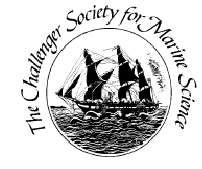 Student Travel Award Report FormPlease complete this form as a Word Document ONLY and return it to Dr Sophie-Berenice Wilmes (s.wilmes@bangor.ac.uk). Title of report/travel/event attended:Awardee Name:Institution:Report: (750 words max)Awardee Profile: (100 words max)Twitter Feed: (140 characters max)Year of travel/event:Please attach max TWO photos or images upon email submission of this form. Make them interesting for the viewer – they should summarise your experience of the travel and/or research collaboration / conference. Please submit a decent quality image, a blurry one of you in front of your poster does not look good on the website.